Актогайский район Караобинская средняя школа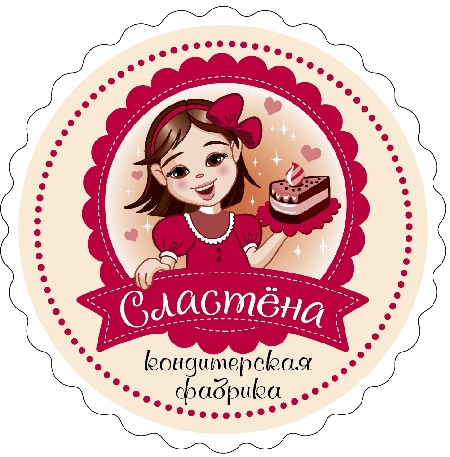 Конкурсно-игровая программа  «Веселые приключения в племени Сластёны»1б,3б класс2016-2017 учебный годСценарий конкурсно-игровой программыКонкурсно-игровая программа  «Веселые приключения в племени Сластёны»Цели и задачи:• воспитание коммуникативных качеств и развитие интеллектуального творчества младших школьников;• мотивация ребят к дружескому общению в классном коллективе.Оборудование. Набор жетонов-одуванчиков, две шапочки гномов, две пары тапочек большого размера, несколько надутых шаров, набор карточек с текстом-пропиской в племени «Сластёна», набор хозяйственных банок, три  «пиджака» - накидки с пришитыми бабочками или большими пуговицами; набор конфет, пирожных.Игровая ситуация «Сложная дорога в племя Сластён»Ведущий: Где-то далеко на свете есть волшебная, необычная страна. Домики там сложены из пряников, печенья и шоколадок, крыши из леденцов, а перед каждым домом на разноцветной кремовой полянке гуляют косолапые мишки, карамельные лошадки и петушки.Добро пожаловать в сказку, где живет славное племя Сластён! Ведь больше всего на свете они любят мармелад и ириски, леденцы, «мишек на севере» да «красных шапочек».Беда в том, что всеми конфетами и шоколадом заведует самый главный Сластена. И для того чтобы получить от него малюсенькую конфеточку, нужно что-нибудь такое сделать, отрудиться.Но я изучила все его хитрости. И сегодня я научу вас, как получить все эти сокровища. Я уверена, что в нашем зале собрались любители сладкого, и сейчас я помогу настроиться всем на сладкий лад, хотя у сладтён с этим проблем не бывает.Для «сладкого настроения» проведем небольшую разминку и ответим дружно на вопросы.Мини-викторина «Сладкие вопросы»Учитель задает «сладкие вопросы». • Молоко вдвойне вкусней, если это ...? («Милки Вей»)• Магазин, в который иногда захаживала мисс Мэри на прогулке с детьми. (Кондитерская)• Круглая радость. («Чупа-чупс»)• Назван в честь одной планеты,Он — поддержка просто класс,Знают взрослые и дети, Что поддержка — это ...(«Марс»)• Начинка торта? (Крем)• Винни Пух и Пятачок были в гостях у Кролика, а чем угощал их кролик? (Мед и сгущенка)• Подсвечник для именинника. (Торт)• Сладкие хрустелки в клеточку. (Вафли)• Что любил король в сказке «Снежная королева»? (Мороженое)• Какое лекарство предпочитал Карлсон? (Варенье)• Что Винни-Пух любил больше всего на свете? (Мед)• Песок для чая. (Сахар)Вы успешно справились с разминкой. Дорога к славному племени Сладкоежек открыта!Но оказывается, чтобы попасть в племя, необходимо пройти несколько испытаний.Прежде чем начать нашу игру вы должны поделиться на пары, для этого каждый из вас берет житон и по картинкам находить свою пару. «Бабочки», «Одуванчики», «Чупа-чупсы». И так начинаем нашу игру.Для первого испытания мне нужны две сластены, я говорю про тех, кто получил от меня  жетоны-одуванчика. Выходите скорей. Давайте их поприветствуем.Сейчас вы будете забавными маленькими гномиками, которые решили прогуляться на волшебном лугу с одуванчиками. Посмотрите, эти воздушные шары очень похожи на одуванчики, а в них застряли ваши любимые лакомства — конфеты. И при помощи своих чудесных ножек - топотушек вы их сейчас и добудете, лопнув эти одуванчики до того как закончится музыка.Одевайте все необходимое: ножки - топотушки, шапочки гномов, волшебные маски. Итак, веселье начинается.Мини-игра «Гномики и ножки-топотушки»Участники игры надевают шапочки гномов и обувь большого размера. Победителями признается  игрок, лопнувши  шары большой обувью и первым доставши  из шаров конфеты.Победитель получает приз и «прописку» — красиво оформленную карточку с текстом-пропиской в «Сластена».Ведущий: Как же здорово сразиться с одуванчиками и отыскать в них свое любимое лакомство. Стоп! Ваше время истекло. Вы отлично потрудились, а интересно, кто из гномов собрал больше лакомства? Получайте призы, прописку в «Сластена», аплодисменты и проходите в зал.Музыкальная мини-игра «Чупа-чупс»Ведущий: Я жду сладкоежек с жетонами «Чупа-чупс». «Чупа-чупс» — это не только круглая радость, но и сладкая музыка. А еще озорство и веселье.Участникам выдаются по две конфеты и по набору жестяных банок или кастрюль.Наш Сластена очень любит музыку и песенки. И сейчас посмотрим, кто же из вас сочинит и исполнит самую лучшую сладкую музыку для Сластены.Проводится игра. Исполнивший наиболее интересную мелодию получает приз и «прописку». «Чупа-чупс» остается у участников игры.Вы знаете, каждый год Сластена ходит к своему другу на день рождения. Но для этого он должен быть необычно одет. И первый раз он решил надеть костюм. Он только слышал, что костюм должен быть бабочкой. Посмотрите, как он переусердствовал при этом. Я уверена, что среди сладкоежек найдутся  знающие, которые помогут исправить работу, это я говорю про тех, кто получил жетоны-бабочки. Смелее выходите.Надевайте пиджаки. Вам предстоит без помощи рук срезать лишних бабочек, а вместо ножниц у вас есть острые зубки. Желательно чтобы когда остановится музыка на пиджаке осталось как можно меньше бабочек. Итак, за работу!Проводится игра.Давайте посчитаем. Именно в вашем пиджаке Сластена отправится в гости, а значит, сладкоежка получает сразу ... призов. Поздравляю вас с успешной работой.Вручаются «прописка» и призы.Что остается от конфет? (Фантик) Кто любит сладкое, тот и собирает фантики. Я приглашаю тех, кто получил жетоны- конфеты. Перед собой вы видите конфету. Кто похвалит ее лучше всех, тот ее и получит.Проводится «словесная дуэль» «Кто лучше похвалит конфету». Вручаются «прописка» и приз.После проведения сказочной викторины победители награждаются призами и получают «прописку» в племени.В славном племени Сластены принято выбирать принца или принцесу. Для этого выходят все игроки. Вы должны найти где спрятана конфета,  да побыстрей. И сейчас кому из вас достанется конфета, тот и будет принцем.Под бурные аплодисменты принцу вручается корона.Победитель говорит несколько слов-пожеланий.Вот и закончилась наша сладкая сказка. Не огорчайтесь, что не всем сегодня повезло, у вас еще все впереди, и пусть всегда с вами рядом будут сладкие фантазии и карамельное настроение.Пусть жизнь покажется прекрасной,Улыбка друга будет сладкой.Но вот слащавым быть нельзя,Таков закон, мои друзья!Живите дружно, развлекайтесь,Но сладостями не увлекайтесь —Всему есть мера: и в еде,В ученье, спорте и в игре!По окончании классного часа можно провести несколько веселых игр.